[Supporting information]Electrochemical capacitance of activated carbons regenerated using thermal and chemical activationJung Eun Park1, Gi Bbum Lee1, Sang Youp Hwang2,*1Bio Resource Center, Institute for Advanced Engineering, Yongin 17180, Korea2Department of Energy Engineering, Konkuk University, 120 Neungdong-ro, Gwangjin-gu, Seoul 05029, Republic of Korea* Corresponding author.E-mail address: syhwang80@gmail.com (S. Y. Hwang)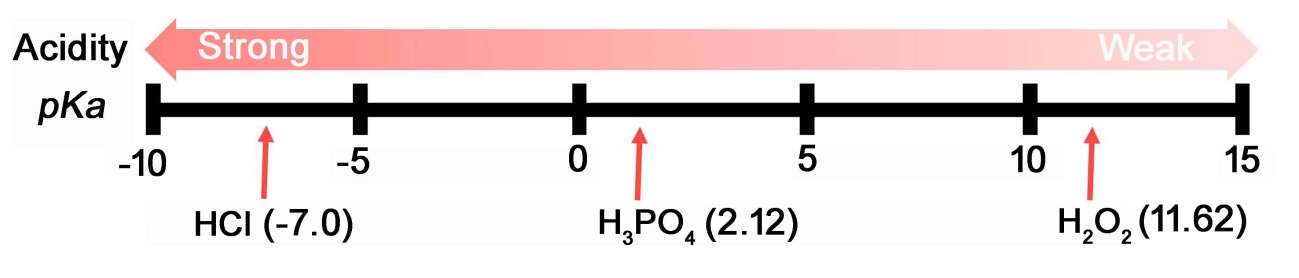 Fig. S1. Relative acidity and pKa value of HCl, H3PO4, and H2O2 [1-3]. 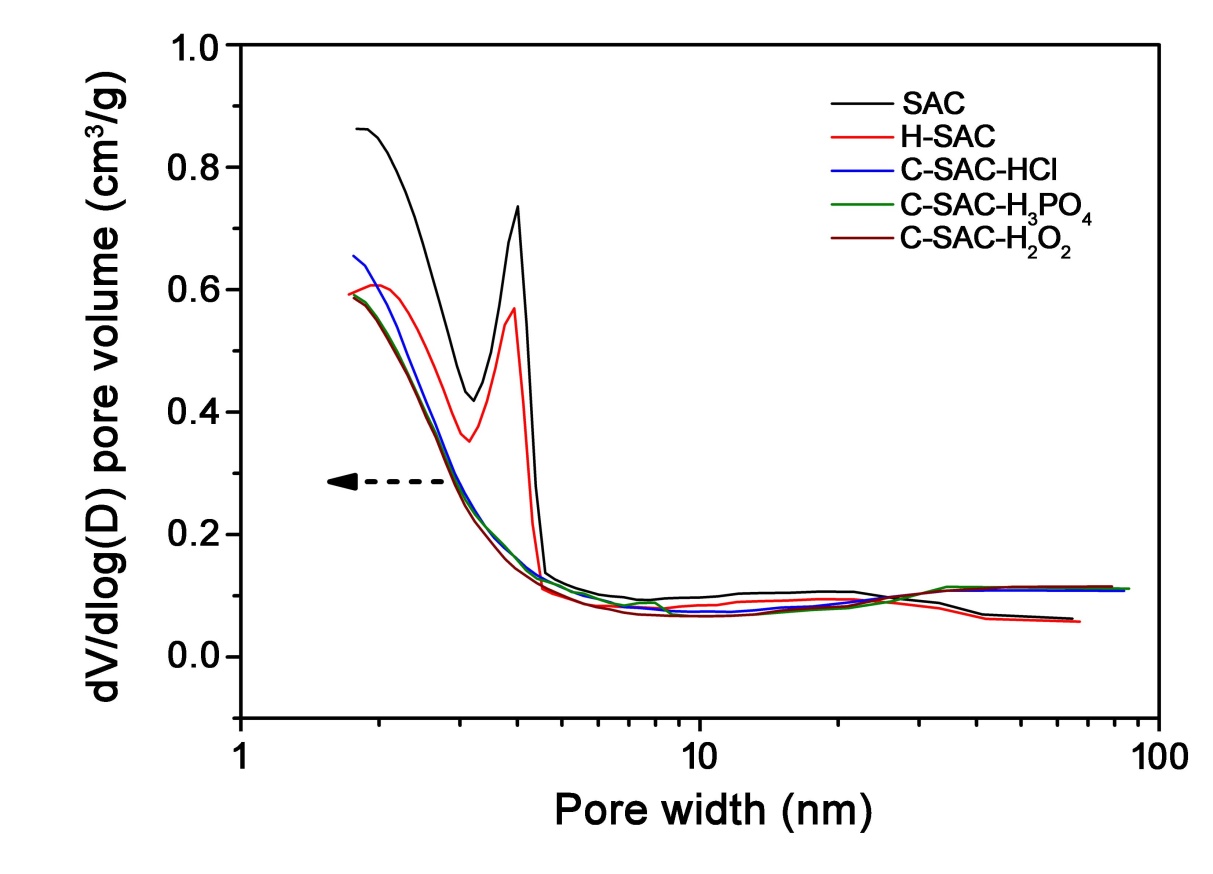 Fig. S2. Pore size distribution of SAC, H-SAC, C-SAC-HCl, C-SAC-H3PO4, and C-SAC-H2O2.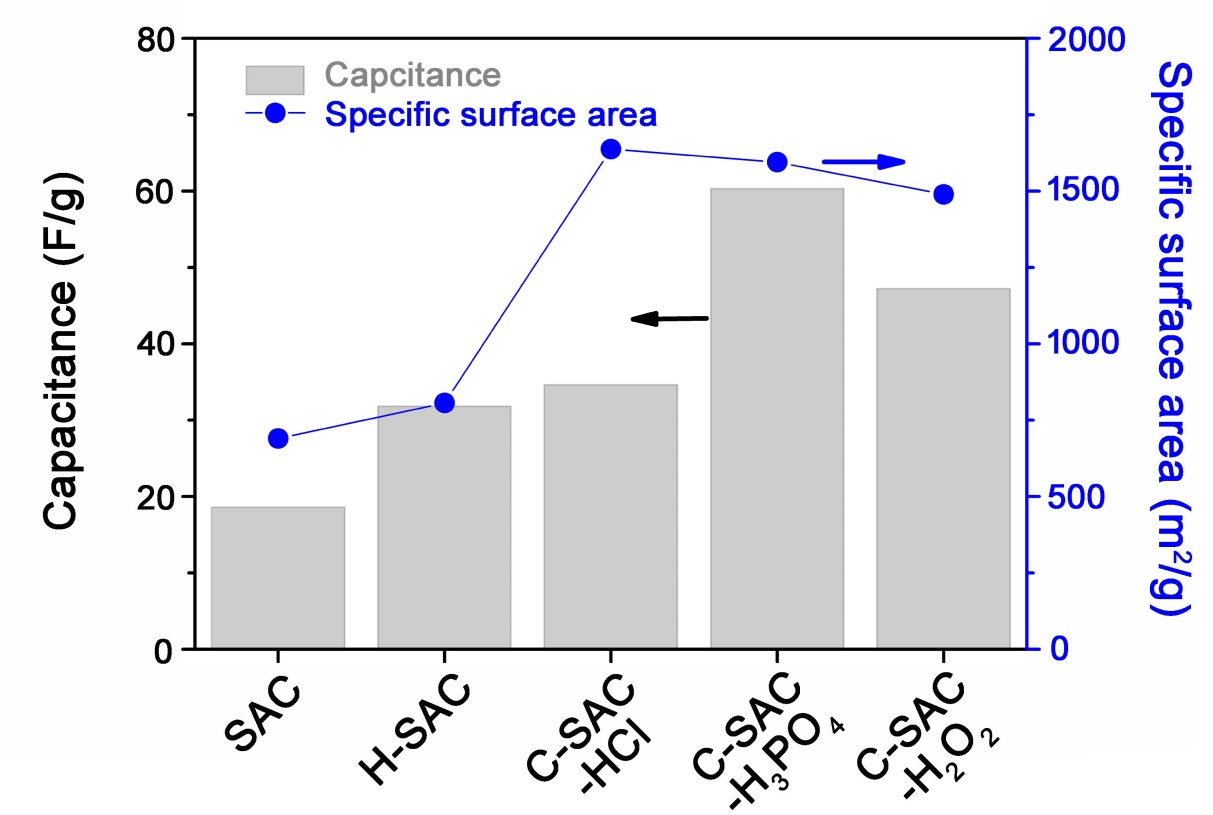 Fig. S3. Comparison of capacitance at the scan rate of 200 mV/s and specific surface area of SAC, H-SAC, C-SAC-HCl, C-SAC-H3PO4, and C-SAC-H2O2.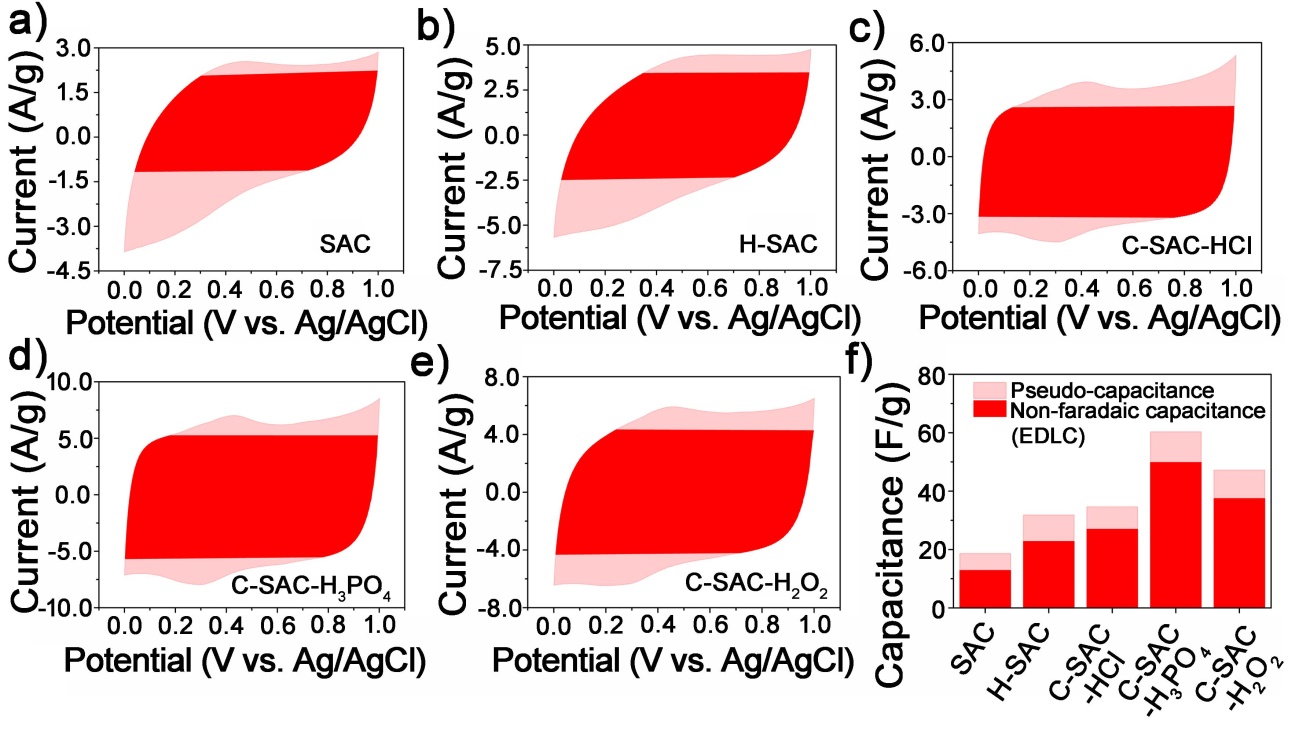 Fig. S4. CV curves showing the rectangular non-faradaic (red) and pseudo capacitance area (pink) of SAC (a), H-SAC (b), C-SAC-HCl (c), C-SAC-H3PO4 (d), and C-SAC-H2O2 (e), and comparison of the each capacitance (d) with a scan rate of 200 mV/s.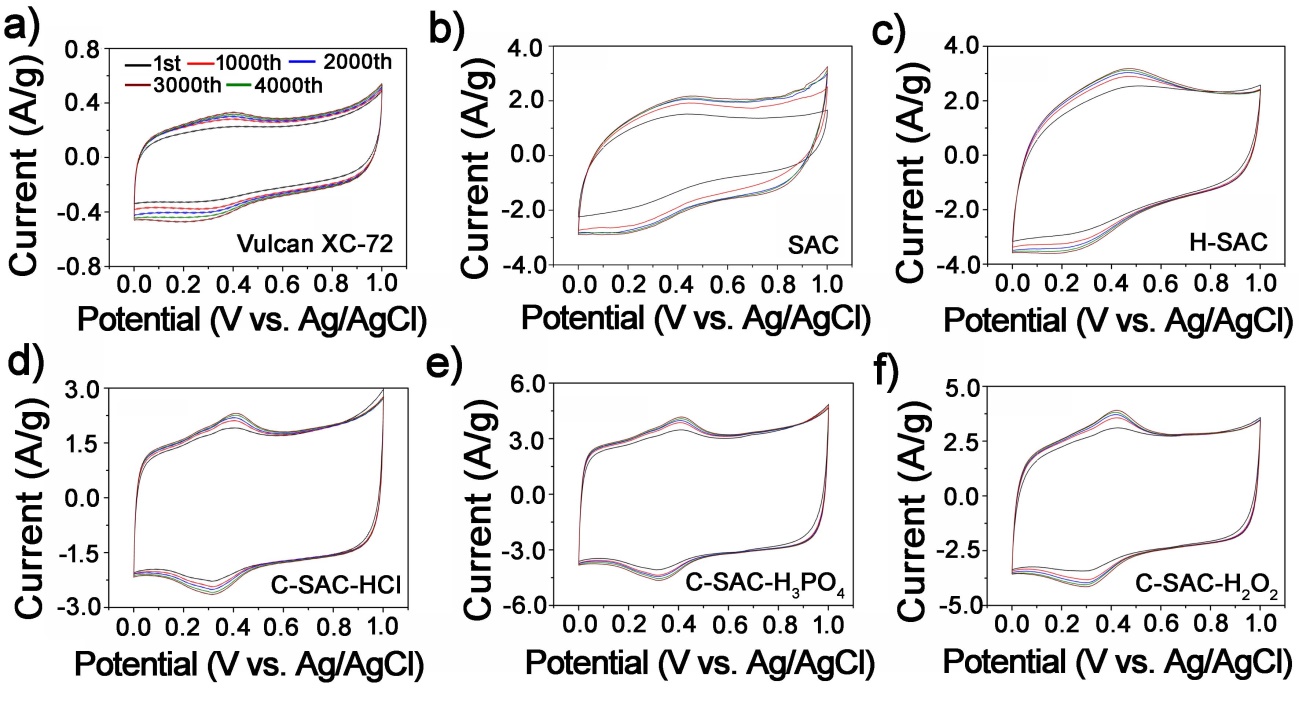 Fig. S5. CV curves at each 1000th cycle (tested up to 4000th cycles) of SAC (a), H-SAC (b), C-SAC-HCl (c), C-SAC-H3PO4 (d), and C-SAC-H2O2 (e) with a scan rate of 100 mV/s.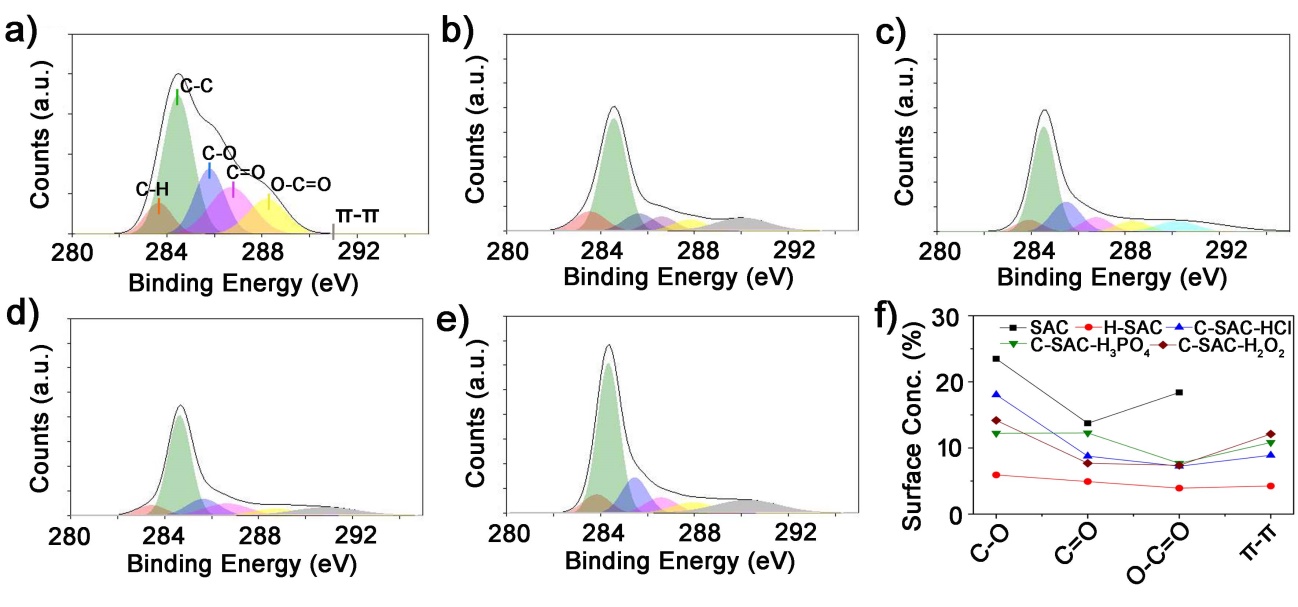 Fig. S6. XPS analyses of (a) SAC, (b) H-SAC, (c) C-SAC-HCl, (d) C-SAC-H3PO4, and (e) C-SAC-H2O2 [4]. Surface concentration changes (from C1 peak) based on the XPS areas (f).Table S1. Relative concentration of the different groups in the C1s peak based on XPS analyses [4].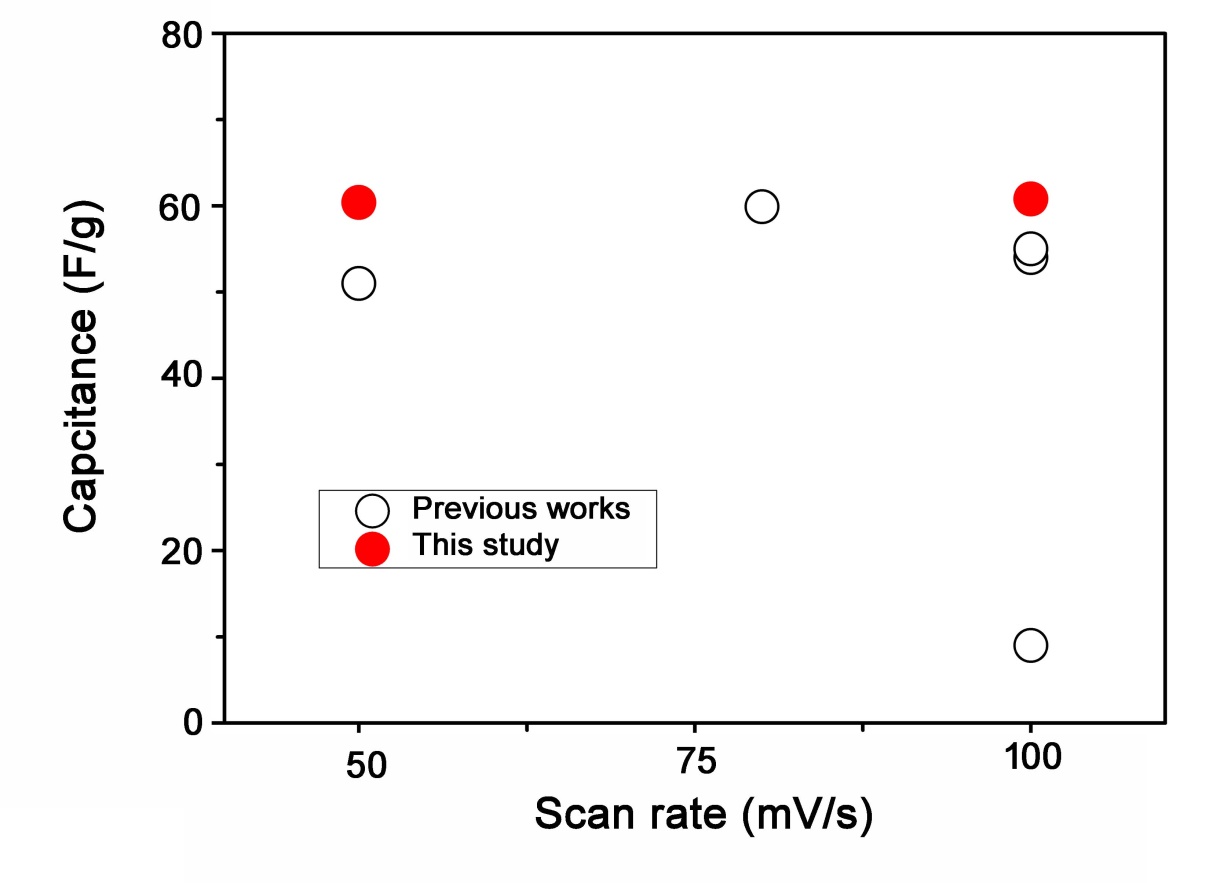 Fig. S7. Comparison of specific capacitance from the previous reports and this works [5-9]. ReferencesM. D. Curtis, J Organomet Chem., 1978. 149 C26. P. W. Atkin, Physical Chemistry 6th ed., Oxford University Press, New York, 1998.V. K. Chaudhri, V. K. Chaudhri, B. E. John, S. Mishra, J. Pacheco, B. Porter, A. Spaulding, K-CAP’07: Proceedings of the Fourth International Conference on Knowledge Capture, 2007, 159. J.E. Park, G.B. Lee, B.U. Hong, S.Y. Hwang, Appl. Sci., 2019, 9, 5132K. Chaitra, R. T. Vinny, P. Sivaraman, N. Reddy, C. Hu, K. Venkatesh, C. S. Vivek, N. Nagaraju and N. Kathyayini, J. Energy Chem., 2017, 26, 56. V. Subramanian, C. Luo, A. M. Stephan, K. S. Nahm, S. Thomas and B. Wei, J. Phys. Chem. C, 2007, 111, 7527. C. Kim, J. W. Lee, J. H. Kim and K. S. Yang, Korean J. Chem. Eng., 2006, 23, 592. C. S. Yang, Y. S. Jang and H.K. Jeong, Curr Appl Phys., 2014, 14, 1616. S. Kumagai, M. Sato and D. Tashima, Electrochim Acta., 2013, 114, 617.Surface concentration (from C 1s peak) of (% at.):Surface concentration (from C 1s peak) of (% at.):Surface concentration (from C 1s peak) of (% at.):Surface concentration (from C 1s peak) of (% at.):Surface concentration (from C 1s peak) of (% at.):Surface concentration (from C 1s peak) of (% at.):B.E. (eV)283.6 - 284.2284.6 - 284.8285.5 - 285.6286.7 - 286.8288.8 - 289.0290.6 - 291.1Sum of oxygen functional groups (%)(Assign)(C-H)(C-C)(C-O/C-O-C)(C=O)(O-C=O)(π-π)SAC7.8036.5523.4913.7318.40-55.62H-SAC6.5937.615.924.923.924.2514.76C-SAC- HCl6.5650.4518.058.777.248.9034.06C-SAC-H3PO46.9150.1012.2312.277.6810.8332.18C-SAC-H2O27.8750.7714.187.697.3712.1229.24